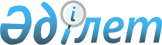 О предоставлении кандидатам на договорной основе помещений для встреч с избирателями
					
			Утративший силу
			
			
		
					Постановление Аральского районного акимата Кызылординской области от 27 января 2016 года N 17-қ. Зарегистрировано Департаментом юстиции Кызылординской области 05 февраля 2016 года N 5338. Утратило силу постановлением Аральского районного акимата Кызылординской области от 31 октября 2019 года № 150-қ
      Сноска. Утратило силу постановлением Аральского районного акимата Кызылординской области от 31.10.2019 № 150-қ (вводится в действие со дня первого официального опубликования).

      В соответствии с пунктом 4 статьи 28 Конституционного закона Республики Казахстан от 28 сентября 1995 года "О выборах в Республике Казахстан" акимат Аральского района ПОСТАНОВЛЯЕТ:

      1. Предоставить кандидатам на договорной основе помещения для встреч с избирателями согласно приложению к настоящему постановлению.

      2. Контроль за исполнением настоящего постановления возложить на заместителя акима Аральского района Алишевой Ж.

      3. Настоящее постановление вводится в действие со дня первого официального опубликования. Помещения, предоставляемые кандидатам на договорной основе для встреч с изберателями
					© 2012. РГП на ПХВ «Институт законодательства и правовой информации Республики Казахстан» Министерства юстиции Республики Казахстан
				
      АКИМ РАЙОНА

А. МУХИМОВ
Приложение
к постановлению акимата района
№ 17-қ от "27" января 2016 года
№
Адрес
Место проведения
1
Город Аральск, улица Бактыбай батыра № 115 
Государственное коммунальное казенное предприятие "Аральский районный дом культуры" государственного учреждения "Аральский районный отдел культуры и развития языков"
2
Город Аральск, улица 

Т. Есетова № 1
Государственное коммунальное казенное предприятие "Аральский районный центр культуры" государственного учреждения "Аральский районный отдел культуры и развития языков"
3
Город Аральск, улица Бактыбай батыра № 35 
Государственное коммунальное казенное предприятие "Аральский городской дом культуры" государственного учреждения "Аппарат акима города Аральск"
4
Поселок Саксаульск, улица Толыбай батыра № 88
Коммунальное государственное учреждение"Средняя школа № 231" государственного учреждения "Отдела образования Аральского района"
5
Поселок Жаксыкылыш, улица Жаксыкылыш без номера
Коммунальное государственное учреждение "Средняя школа № 19" государственного учреждения "Отдела образования Аральского района"
6
Сельский округ Каракум, село Абай, улица Абай 

№ 125
Государственное коммунальное казенное предприятие "Клуб села Абай " государственного учреждения "Аппарат акима сельского округа Каракум"
7
Сельский округ Атанши, село Жинишкекум, улица Жинишкекум № 106
Государственное коммунальное казенное предприятие "Клуб села Жинишкекум" государственного учреждения "Аппарат акима сельского округа Атанши"
8
Сельский округ Камыстыбас, село Камыстыбас, улица Камыстыбас № 74
Коммунальное государственное учреждение "Средняя школа № 21" государственного учреждения "Отдела образования Аральского района"
9
Сельский округ Сапак, село Сапак, улица Сапак № 88
Коммунальное государственное учреждение "Средняя школа № 69" государственного учреждения"Отдела образования Аральского района"
10
Сельский округ Аралкум, село Аралкум, улица Аралкум № 247
Государственное коммунальное казенное предприятие "Клуб села Аралкум" государственного учреждения "Аппарат акима сельского округа Аралкум"
11
Сельский округ Бекбауыл, село Бекбауыл, улица Бекбауыл 

№ 175

 
Коммунальное государственное учреждение "Средняя школа № 65" Отдела образования Аральского района"
12
Сельский округ Акирек, село Акбай, улица Акбай без номера 
 "Коммунальное государственное учреждение "Средняя школа № 63" государственного учреждения "Отдела образования Аральского района"
13
Сельский округ Райм, село Кызылжар, улица Кызылжар без номера
Коммунальное государственное учреждение "Средняя школа № 81"государственного учреждения "Отдела образования Аральского района"
14
Сельский округ Косжар, село Косжар, улица Косжар № 87
Государственное коммунальное казенное предприятие "Клуб села Косжар" государственного учреждения "Аппарат акима сельского округа Косжар"
15
Сельский округ Жетес би, село Райым, улица Райым без номера 
 Коммунальное государственное учреждение "Средняя школа № 72" государственного учреждения "Отдела образования Аральского района"
16
Сельский округ Боген, село Боген, улица Боген № 186

 
Государственное коммунальное казенное предприятие "Клуб села Боген" государственного учреждения "Аппарат акима сельского округа Боген"
17
Сельский округ Аманоткель, село Аманоткель, улица Аманоткель № 37

 
Государственное коммунальное казенное предприятие "Дом культуры села Аманоткель" государственного учреждения "Аппарат акима сельского округа Аманоткель"
18
Сельский округ Жанакурылыс, село Жанакурылыс, улица Жанакурылыс без номера
Коммунальное государственное учреждение "Средняя школа № 74" государственного учреждения "Отдела образования Аральского района" 
19
Сельский округ Каратерен, село Каратерен, улица Каратерен без номера
Коммунальное государственное учреждение "Средняя школа № 82" государственного учреждения "Отдела образования Аральского района"
20
Сельский округ Октябрь, село Шижага, улица Шижага № 381
 Коммунальное государственное учреждение "Средняя школа № 57 имени Е.Кошербаева" государственного учреждения "Отдела образования Аральского района"
21
Сельский округ Сазды, село Сазды, улица Сазды № 48

 
Государственное коммунальное казенное предприятие "Клуб села Сазды" государственного учреждения "Аппарат акима сельского округа Сазды"
22
Сельский округ Куланды, село Акбасты, улица Акбасты № 30
Государственное коммунальное казенное предприятие "Клуб села Акбасты" государственного учреждения "Аппарат акима сельского округа Куланды"
23
Сельский округ Мергенсай, село Жаланаш, улица Жаланаш № 121
Государственное коммунальное казенное предприятие "Клуб села Мергенсай" государственного учреждения "Аппарата акима сельского округа Мергенсай"
24
Сельский округ Жинишкекум, село Токабай, улица Токабай без номера 
 Коммунальное государственное учреждение "Средняя школа № 248" государственного учреждения "Отдела образования Аральского района" 
25
Сельский округ Косаман, село Косаман, улица Косаман без номера 
Коммунальное государственное учреждение "Средняя школа № 68"государственного учреждения" Отдела образования Аральского района"
26
Сельский округ Беларан, село Куланды, улица Куланды без номера
Коммунальное государственное учреждение"Средняя школа № 77" государственного учреждения"Отдела образования Аральского района"